Ubezpieczenie mieszkania - podpowiadamy o czym warto pamiętaćO czym warto pamiętać wykupując ubezpieczenie mieszkania? Kilka kwestii poruszamy w naszym artykule, podpowiadamy jak załatwić sprawę mądrze!Ubezpieczenie nieruchomości - potrzebne?Kupując nowe mieszkanie czy dom bardzo duże kwoty przeznaczamy na jego wykończenie oraz stylizacje pomieszczeń w myśl naszego gustu. W domu znajduje się wiele cennych przedmiotów takich jak sprzęty AGD czy RTV, meble oraz cały dobytek naszego życia. W przypadku, w którym braliśmy kredyt na nieruchomość, ubezpieczenie mieszkania czy domu obowiązkowe. To warunek zapisany w umowie kredytowej. Niemniej jednak to które wymagane jest przez bank, nie jest ubezpieczeniem, które w stu procentach będzie nas chronić przed potencjalnymi szkodami.Ubezpieczenie mieszkania - ważne kwestie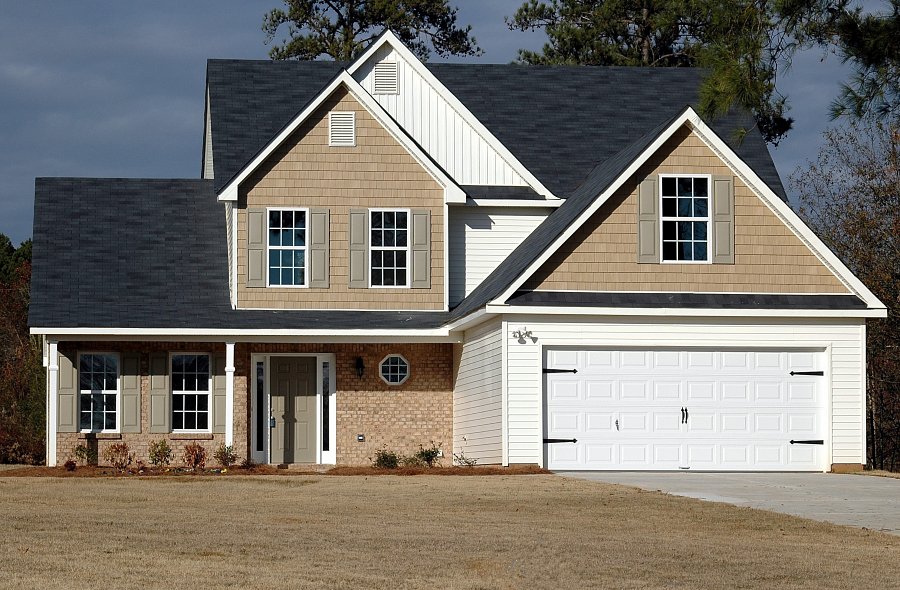 Wszystkie przepisy ubezpieczenia mieszkania oraz domu o zawarte są w OWU czyli Ogólnych Warunkach Ubezpieczenia. Jeżeli chcemy by nasze nasz lokal został ubezpieczony odpowiednio należy uważnie wczytać się w warunki lub zlecić to agentowi ubezpieczeniowemu z odpowiednią wiedzą. Warto także zwrócić uwagę na ubezpieczenie nie tylko murów domu ale i sprzętów, które się w nim zajdują. Ważna jest także suma ubezpieczenia oraz wartość rynkowa naszej nieruchomości! Ubezpieczenie mieszkania może także zawierać ubezpieczenie od odpowiedzialności cywilnej. 